PEMERINTAH PROVINSI DAERAH KHUSUS IBUKOTA JAKARTA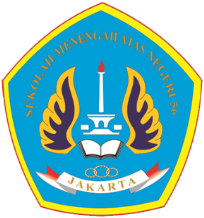 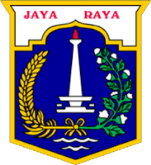 DINAS PENDIDIKANSMA NEGERI 56 JAKARTAJl. Kamal Raya, Tegal Alur, Kalideres, Jakarta Barat, 11820ULANGAN TENGAH SEMESTER GENAP 2015/2016LEMBAR SOALMata Pelajaran	: PENDIDIKAN AGAMA ISLAMKelas/Program	: X-MIPA/IPSHari, Tanggal	:           Maret 2016Waktu			: 60 MenitPETUNJUK:Tulis nama dan nomor peserta Anda pada lembar jawaban.Dahulukan menjawab soal-soal yang dianggap mudah.Kerjakan pada lembar jawaban yang disediakan.Bentuk soal essay terstruktur.Periksalah pekerjaan Anda sebelum diserahkan kepada pengawas.Sebutkan rukun iman dan rukun islam secara berurutan ?Mengapa malaikat selalu taat kepada Allah Swt, sedangkan manusia tidak ?Sebutkan 10 malaikat, beserta masing-masing tugasnya ?Jelaskan 3 perbedaan Malaikat dengan Manusia ?Sebutkan hikmah beriman kepada Malaikat ?Tulis ulang hadist di bawah ini, dengan syakal nya, dan juga artinya .رضا الله في رضا الوا لدين و سخط الله في سخط الوالدينSebutkan contoh perilaku taat terhadap orang tua ?Sebutkan contoh perilaku buruk terhadap orang tua ?Sebutkan contoh perilaku taat terhadap guru ?Sebutkan contoh perilaku buruk terhadap guru ?مع النجاح